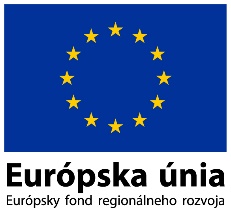 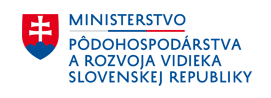 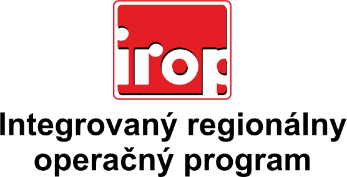 Zoznam odborných hodnotiteľovZoznam odborných hodnotiteľovKód výzvyMená odborných hodnotiteľovIROP-PO1-SC121-2018-32Ing. Peter ŠpalekIROP-PO1-SC121-2018-32Mgr. Patrik SaxaIROP-PO1-SC121-2018-32IROP-PO1-SC121-2018-32IROP-PO1-SC121-2018-32IROP-PO1-SC121-2018-32IROP-PO1-SC121-2018-32